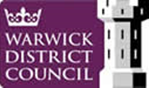 Business and Planning Act 2020PUBLIC NOTICEK Johanna Hobbs, is applying for the new grant of a Pavement Licence under Section 2 of the Business and Planning Act 2020.An application was submitted to Warwick District Council on [Date the application is submitted to the Licensing Authority] for:Thomas Oken Tea Rooms, 20 Castle Street, Warwick CV34 4BPThe application is for:  outdoor seating to the front of the premises for serving of food and drink.Any person wishing to make representations to this application may do so by writing to the Licensing Authority by no later than: 5th November 2022.Warwick District CouncilLicensingRiverside HouseMilverton HillRoyal Leamington SpaWarwickshire CV32 5HZlicensing@warwickdc.gov.uk The application and information submitted with it can be viewed on the Council’s website: www.warwickdc.gov.uk Signed ...................................................................... Dated ..........23/12/22.......................................................... 